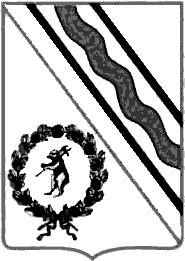 Муниципальный СоветТутаевского муниципального районаРЕШЕНИЕот 20.11.2014 № 88-гг. Тутаевпринято на заседанииМуниципального СоветаТутаевского муниципального района20.11.2014О бюджете Тутаевского муниципальногорайона на 2015 год и на плановый период2016-2017 годов в первом чтенииВ соответствии с Бюджетным кодексом Российской Федерации, Положением о бюджетном устройстве и бюджетном процессе в Тутаевском муниципальном районе, утвержденным решением Муниципального Совета ТМР от 28.09.2012 №116-г, Муниципальный Совет Тутаевского муниципального района   РЕШИЛ:1. Утвердить основные характеристики бюджета Тутаевского муниципального района на 2015 год:	общий объем доходов бюджета района в сумме 1638459254 рубля,	общий объем расходов бюджета района в сумме 1638459254 рубля.	2. Утвердить основные характеристики бюджета Тутаевского муниципального района на плановый период 2016-2017 годов:		общий объем доходов бюджета района на 2016 год в сумме 1256903421 рубль,	общий объем расходов бюджета района на 2016 год в сумме 1256903421 рубль, в том числе условно утвержденные расходы в сумме 10910575 рублей.	общий объем доходов бюджета района на 2017 год в сумме 1211770753 рубля,	общий объем расходов бюджета района на 2017 год в сумме 1211770753 рубля, в том числе утвержденные расходы в сумме 21658800 рублей.	3. Опубликовать настоящее решение в Тутаевской массовой муници-пальной газете «Берега».4. Контроль за исполнением настоящего решения возложить на пос- тоянную комиссию Муниципального Совета по бюджету, финансам и налоговой политике (Рудинская Ю.А.).5. Настоящее решение вступает в силу со дня его принятия.Председатель Муниципального СоветаТутаевскогомуниципального района                                          В.А.КудричевВременно исполняющийполномочия Главы Тутаевскогомуниципального района                                          Д.Р.ЮнусовСОГЛАСОВАНОзаместитель директорадепартамента финансовадминистрации ТМР (исполнитель) 2-14-32  Соколова Надежда Вениаминовна ___________ _________                                                                                                подпись           датаведущий специалист-юрисконсультдепартамента финансов админист-рации ТМР                                        А.С.Смолин                    __________  ____________                                                                                                        подпись            датадиректор департамента финансовадминистрации ТМР                        М.К.Новикова                ___________ ___________                                                                                                         подпись           датаначальник юридического отделаадминистративно-правовогоуправления Администрации ТМР  В.В.Коннов                   __________ ____________                                                                                                      подпись            датаначальник административно-правового управленияАдминистрации ТМР                     С.В.Балясникова          ___________ ____________                                                                                                   подпись              дата03-010МСЭлектронная копия сдана                                                    __________     ____________                                                                                                    подпись             датаспециальные отметкирассылкаМуниципальный Советдепартамент финансовМУ ИЦ «Берега»